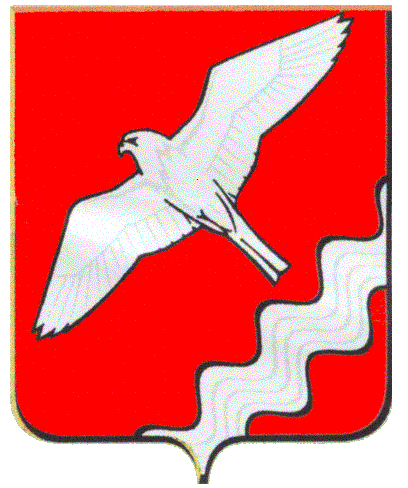 ГЛАВАМУНИЦИПАЛЬНОГО ОБРАЗОВАНИЯКРАСНОУФИМСКИЙ   ОКРУГРАСПОРЯЖЕНИЕот 14 .04. 2020 г.   № 29-рг. КрасноуфимскВ соответствии с пунктом 4 распоряжения Правительства Российской Федерации от 19.03.2020 N 670-р, пунктами 7, 13, 14, 16, 17, 18, 19, 20, Распоряжения Губернатора Свердловской области от 07.04.2020 N 71-РГ "Об утверждении Плана первоочередных мер поддержки субъектов малого и среднего предпринимательства в Свердловской области, оказавшихся в зоне риска в связи с угрозой распространения новой коронавирусной инфекции (2019-nCoV)":1. Администрации Муниципального образования Красноуфимский округ, Комитету по управлению имуществом Муниципального образования Красноуфимский округ:1.1. Подготовить проект решения Думы Муниципального образования Красноуфимский округ о переносе срока уплаты авансовых платежей по налогам в рамках полномочий органов местного самоуправления муниципальных образований, расположенных на территории Свердловской области, в отношении организаций и индивидуальных предпринимателей, осуществляющих виды экономической деятельности в сферах согласно приложению к настоящему распоряжению.1.2. Предоставить субъектам МСП отсрочку платежей по договорам аренды земельных участков, находящихся в муниципальной собственности, уплата по которым должна осуществляться в I и II кварталах 2020 года, до 30 ноября 2020 года.1.3. Предоставить субъектам МСП отсрочку платежей по договорам на установку и эксплуатацию рекламных конструкций, уплата по которым должна осуществляться в апреле - декабре 2020 года, до 31 декабря 2021 года равными долями, начиная с 1 января 2021 года без начисления пени.1.4. Рассмотреть возможность предоставления субъектам МСП, осуществляющим виды экономической деятельности в сферах согласно приложению к настоящему распоряжению, отсрочки внесения арендной платы по договорам аренды находящихся в муниципальной собственности объектов недвижимого имущества до 30 ноября 2020 года.1.5. Отменить начисления пеней и штрафных санкций до 31 декабря 2020 года за несвоевременное внесение арендной платы за период с апреля по декабрь 2020 года по договорам аренды муниципального имущества, заключенным с субъектами МСП, которым не предоставлена возможность отсрочки внесения арендной платы за период с апреля по декабрь 2020 года.1.6. Рассмотреть возможность установления для субъектов МСП, заключивших до 1 октября 2020 года договор, предусматривающий размещение нестационарного торгового объекта без проведения торгов, понижающего коэффициента к величине платы по договору и предоставления указанным субъектам МСП отсрочки внесения платы по договорам, предусматривающим размещение нестационарного торгового объекта без проведения торгов.1.7. Предоставить субъектам МСП, реализовавшим преимущественное право на приобретение муниципального имущества в рамках реализации Федерального закона от 22 июля 2008 года N 159-ФЗ "Об особенностях отчуждения недвижимого имущества, находящегося в государственной или в муниципальной собственности и арендуемого субъектами малого и среднего предпринимательства, и о внесении изменений в отдельные законодательные акты Российской Федерации", отсрочки внесения платежей без начисления пеней за период с апреля по декабрь 2020 года по договорам купли-продажи объектов недвижимого имущества с условием погашения задолженности равными платежами в период с 1 января по 31 декабря 2021 года.2. Опубликовать настоящее распоряжение в общественно-политической  газете «Вперед» и на официальном сайте МО Красноуфимский округ.3. Контроль за исполнением настоящего распоряжения оставляю за собой.Глава Муниципального образованияКрасноуфимский округ                                                                                    О.В. РяписовПриложение к распоряжению главы МО Красноуфимский округ от 14.04.2020г. № 29-рПЕРЕЧЕНЬОТДЕЛЬНЫХ СФЕР ДЕЯТЕЛЬНОСТИ,НАИБОЛЕЕ ПОСТРАДАВШИХ В УСЛОВИЯХ УХУДШЕНИЯ СИТУАЦИИВ СВЯЗИ С РАСПРОСТРАНЕНИЕМ НОВОЙ КОРОНАВИРУСНОЙ ИНФЕКЦИИ(2019-NCOV), ДЛЯ ОКАЗАНИЯ ПЕРВООЧЕРЕДНОЙ АДРЕСНОЙ ПОДДЕРЖКИО мерах поддержки субъектов малого и среднего предпринимательства на территории Муниципального образования Красноуфимский округ, оказавшихся в зоне риска в связи с угрозой распространения новой коронавирусной инфекции (2019-nCoV)Номер строкиСфера деятельностиКод Общероссийского классификатора видов экономической деятельности1.Авиаперевозки, аэропортовая деятельность, автоперевозки49.3, 49.4, 51.1, 51.21, 52.23.1, 52.23.11, 52.23.12, 52.23.13, 52.23.192.Культура, организация досуга и развлечений903.Физкультурно-оздоровительная деятельность и спорт93, 96.04, 86.90.44.Деятельность туристических агентств и прочих организаций, предоставляющих услуги в сфере туризма795.Гостиничный бизнес556.Общественное питание567.Деятельность организаций дополнительного образования, негосударственных образовательных учреждений85.41, 88.918.Деятельность по организации конференций и выставок82.39.Деятельность по предоставлению бытовых услуг населению (ремонт, стирка, химчистка, услуги парикмахерских и салонов красоты)95, 96.01, 96.0210.Деятельность в области демонстрации кинофильмов (кинотеатры)59.1411.Торговая недвижимость68.20.2, 68.32.212.Торговля розничная47.11